REQUERIMENTO Nº 01089/2013Requer informações acerca da isenção do IPTU solicitada por munícipes de Santa Bárbara D’ Oeste. Senhor Presidente,Senhores Vereadores, CONSIDERANDO que os munícipes procurando este vereador relatando que fizeram a solicitação para isenção do IPTU a mais de 60 dias, mas até o momento não tiveram resposta;CONSIDERANDO que a Lei Municipal nº128 de 2011 garante isenção do IPTU e restituição do mesmo a munícipes que se enquadram nas exigências estabelecidas pelo município. REQUEIRO que, nos termos do Art. 10, Inciso X, da Lei Orgânica do município de Santa Bárbara d’Oeste, combinado com o Art. 63, Inciso IX, do mesmo diploma legal, seja oficiado ao Excelentíssimo Senhor Prefeito Municipal para que encaminhe a esta Casa de Leis as seguintes informações: 1º) Qual o prazo para que os munícipes recebam a resposta sobre pedido de isenção do IPTU?2º) Qual motivo na demora em responder essas solicitações?Justificativa:Este vereador foi procurado por diversos munícipes questionando sobre a demora em receber a resposta sobre a isenção do IPTU. Relataram que quando protocolaram o pedido, foram informados que a resposta viria no máximo em 60 dias, o prazo já passou e até agora ficaram sem saber se o pedido foi deferido ou não.Plenário “Dr. Tancredo Neves”, em 09 de Outubro de 2013.ALEX ‘BACKER’-Vereador-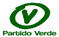 